Rendang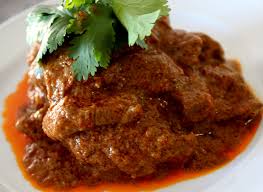 Dato: 15-3-2013Vin serveret til: Malbec 2010Hovedingredienser2 kg okse tykbov3 stk. frisk chille (med kerner)4 fed hvidløg3 cm frisk skrællet ingefær3 cm frisk skrællet galangarod2 stænger citrongræs3 dåser kokosmælk500 g jasminrisOlieSaltPeberTilbehørTyrkisk / Indisk brødTilberedningAlle krydderier blendes sammen til en tyk masse og svitses herefter på panden i lidt olie i max 1-2 min. Kødet skæres i store tern og lægges i en stor stegegryde. Det hele varmes op i 5-10 min ved svag varme – det er vigtigt at kødet ikke får en stegeskorpe. Blandingen krydres med salt og peber.Citrongræs mases flades med morter og puttes i stegegryden (husk at tage dem fra inden servering). Kokosmælken hældes i og herefter skal det hele simre ved svag varme og uden låg i ca. 3-4 timer indtil det er kogt ind til en tykkere / grumset masse. Der skal røres jævnligt i gryden. Risen koges og der serveres enten tyrkisk eller indisk brød til.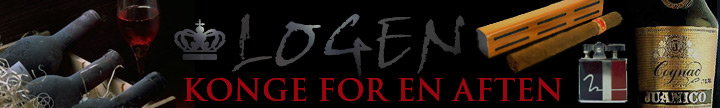 